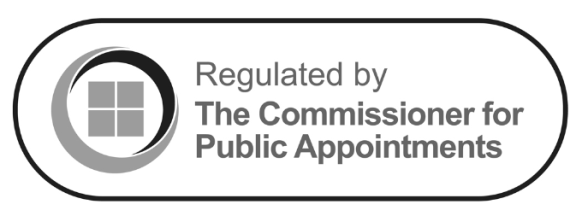 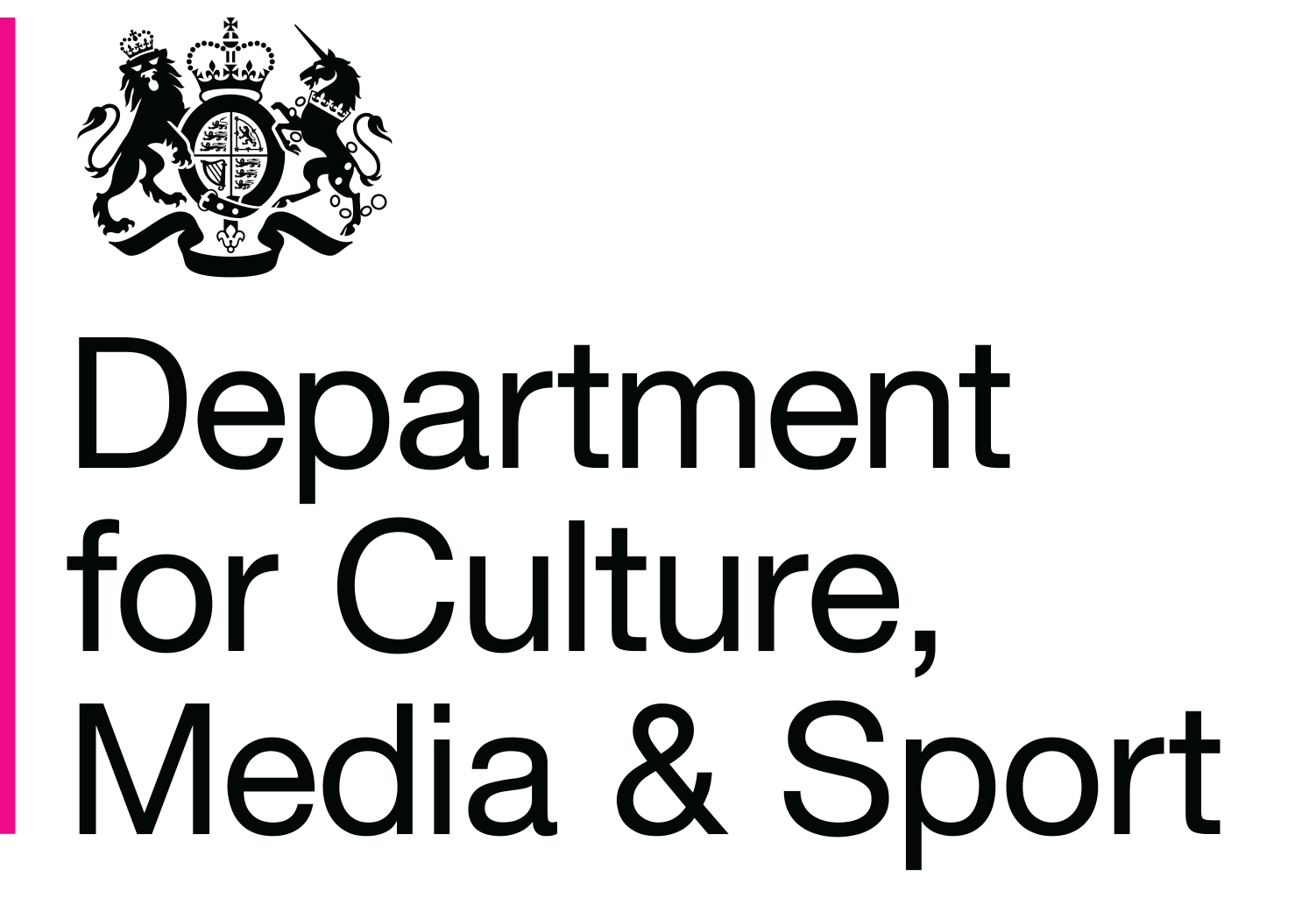 DCMS - Public Appointments to Arm’s Length BodiesDeclaration of conflict of interest formWhere did you learn about this opportunity?Your title (Mr, Ms, etc)Full nameYour preferred contact number and emailYou are asked to provide a CV and a covering letter setting out how you meet the person specification for the role. An explanation of how this information will be used is included on the form.You are asked to provide a CV and a covering letter setting out how you meet the person specification for the role. An explanation of how this information will be used is included on the form.Conflicts of interestPlease give details of any business or other interests or any personal connections which, if you are appointed, could pose an actual or perceived conflict of interest or which could be misconstrued or cause embarrassment to the public body or DCMS. These could include financial interests or share ownership, active connections with a field of expertise in which the public body works, membership of societies, activities associations or employment of a partner or friend in the particular field in which the public body operates.  Any potential conflicts of interest detailed here will not prevent you going forward to interview but may, if appropriate, be explored with you during your interview to establish how you would address the issue(s) should you be successful in your application. For more information see the Cabinet Office’s Public Appointments Guidance on Outside Interests and Reputational Issues.Conflicts of interestPlease give details of any business or other interests or any personal connections which, if you are appointed, could pose an actual or perceived conflict of interest or which could be misconstrued or cause embarrassment to the public body or DCMS. These could include financial interests or share ownership, active connections with a field of expertise in which the public body works, membership of societies, activities associations or employment of a partner or friend in the particular field in which the public body operates.  Any potential conflicts of interest detailed here will not prevent you going forward to interview but may, if appropriate, be explored with you during your interview to establish how you would address the issue(s) should you be successful in your application. For more information see the Cabinet Office’s Public Appointments Guidance on Outside Interests and Reputational Issues.Type here:Type here:DeclarationIn line with Cabinet Office principles of openness and integrity in the appointments process, some of the information provided in your application may be made public at the time of the announcement if you are appointed to serve on a public body. This applies particularly to details of other public appointments currently held, and of recent significant political activities undertaken.Should any information provided on this form or in any supporting material be found to be false then it may constitute a criminal offence under the Fraud Act 2006 for which you may be prosecuted.  Please note that the information you provide in support of this application may be shared with other government departments if you apply for another public appointment for which they are responsible.  The Cabinet Office will use your data in line with their privacy policy. The Department for Culture, Media and Sport's Public Appointments privacy policy can be found on the role advert or please contact publicappointments@dcms.gov.uk for a copy to be sent to you. I confirm that all the information given on this form and any supporting material is true and complete.DeclarationIn line with Cabinet Office principles of openness and integrity in the appointments process, some of the information provided in your application may be made public at the time of the announcement if you are appointed to serve on a public body. This applies particularly to details of other public appointments currently held, and of recent significant political activities undertaken.Should any information provided on this form or in any supporting material be found to be false then it may constitute a criminal offence under the Fraud Act 2006 for which you may be prosecuted.  Please note that the information you provide in support of this application may be shared with other government departments if you apply for another public appointment for which they are responsible.  The Cabinet Office will use your data in line with their privacy policy. The Department for Culture, Media and Sport's Public Appointments privacy policy can be found on the role advert or please contact publicappointments@dcms.gov.uk for a copy to be sent to you. I confirm that all the information given on this form and any supporting material is true and complete.DeclarationIn line with Cabinet Office principles of openness and integrity in the appointments process, some of the information provided in your application may be made public at the time of the announcement if you are appointed to serve on a public body. This applies particularly to details of other public appointments currently held, and of recent significant political activities undertaken.Should any information provided on this form or in any supporting material be found to be false then it may constitute a criminal offence under the Fraud Act 2006 for which you may be prosecuted.  Please note that the information you provide in support of this application may be shared with other government departments if you apply for another public appointment for which they are responsible.  The Cabinet Office will use your data in line with their privacy policy. The Department for Culture, Media and Sport's Public Appointments privacy policy can be found on the role advert or please contact publicappointments@dcms.gov.uk for a copy to be sent to you. I confirm that all the information given on this form and any supporting material is true and complete.DeclarationIn line with Cabinet Office principles of openness and integrity in the appointments process, some of the information provided in your application may be made public at the time of the announcement if you are appointed to serve on a public body. This applies particularly to details of other public appointments currently held, and of recent significant political activities undertaken.Should any information provided on this form or in any supporting material be found to be false then it may constitute a criminal offence under the Fraud Act 2006 for which you may be prosecuted.  Please note that the information you provide in support of this application may be shared with other government departments if you apply for another public appointment for which they are responsible.  The Cabinet Office will use your data in line with their privacy policy. The Department for Culture, Media and Sport's Public Appointments privacy policy can be found on the role advert or please contact publicappointments@dcms.gov.uk for a copy to be sent to you. I confirm that all the information given on this form and any supporting material is true and complete.NameDateThe Seven Principles Underpinning Public LifeIn 1995, the Committee on Standards in Public Life defined seven principles, which should underpin the actions of all who serve the public in any way. These are: Selflessness  Holders of public office should take decisions solely in terms of the public interest.  They should not do so in order to gain financial or other material benefits for themselves, their family, or other friends.Integrity  Holders of public office should not place themselves under any financial or other obligation to outside individuals or organisations that might influence them in the performance of their official duties.Objectivity  In carrying out public business, including making public appointments, awarding contracts, or recommending individuals for rewards and benefits, holders of public office should make choices on merit.Accountability  Holders of public office are accountable for their decisions and actions to the public and must submit themselves to whatever scrutiny is appropriate to their office.Openness  Holders of public office should be as open as possible about all the decisions and actions that they take. They should give reasons for their decisions and restrict information only when the wider public interest clearly demands.Honesty  Holders of public office have a duty to declare any private interests relating to their public duties and to take steps to resolve any conflicts arising in a way that protects the public interest.Leadership  Holders of public office should promote and support these principles by leadership and example. 